		Primary 4/5 Curriculum Newsletter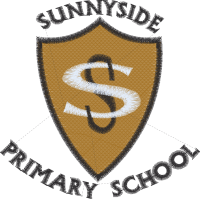 January ~ March 2020Dear parents and carers,  Below is our focus for this term for different areas of the curriculum. I hope you find this information helpful. Please contact me if you have any questions or if I can be of any further help.
Miss A Belford (class teacher)Context for Learning     Mary Queen of ScotsIn this topic, the children will learn about the life and times of Mary Queen of Scots. There are opportunities for outdoor learning, art and design and drama throughout this topic. The children will also be researching information about Scottish castles and British monarchs.LiteracyResearch, and select relevant information about British monarchs Note take in bullet point form and use this to create texts in their own wordsCreate fact files of informationRead from online sources and distinguish between fact and opinionUnderstand and recite poetry in Scots languagePerform in front of a wider audience at assemblyNumeracy & MathematicsIdentify and use strategies to work out times tables factsFind multiple fractions of different amountsShow fractions that are equivalent to other fractionsFind the area and perimeter of regular shapesTell the time on a digital and analogue clockHealth & Wellbeing – P.5 only
Identify vocabulary related to different parts of the bodyDescribe where living things come from and how they developHave an awareness of how to make and retain friendships and know where boundaries and personal spaces areKnow how the body changes throughout puberty and have an awareness of personal hygieneKnow that all forms of abuse are wrong and develop strategies to keep ourselves safePEThrough ball games  – learning the following skillsMovement skills: various movements that involve rhythm and timing and sequencing - individually and with a partner.Sending objects: explore and develop a variety of ways to send objects (to a person, over a bench, over a net)Cue recognition: How to judge flight of ball/shuttle - peak How to read direction of the ball/shuttleProtecting space: Explore different problems to develop strategies for stopping an object touching the floor.